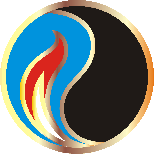 ЗАЯВКА УЧАСТНИКА ПРОЕКТАРуководитель организации				______________/___________/М.П.Полное наименование организацииСокращенное наименование организацииЮридический адресПочтовый адресСфера деятельности компанииНапример, транспорт углеводородов, нефтехимия и т.д.ФИО ответственного за подачу информации сотрудникаКонтактная информация ответственного сотрудника (телефон, e-mail)